LICEO CHAPEROMATEMATICAS IPRIMERO BASICOProf. Walter Pinot Sandoval/Kevin Ochoa Rivera.GUIA VIRTUAL No. 18 MATEMATICAS(Semana del 29 de julio al 5 de agosto 2020)Instrucciones generales: puede imprimir la hoja de trabajo que se le envía, resuelva todos los ejercicios, si es necesario utilice hojas adicionales o su cuaderno de trabajo, escriba las respuestas en los espacios indicados para cada ejercicio, tome una foto y envíela a la plataforma de classroomResuelva correctamente los siguientes ejercicios los cuales se relacionan con Multiplicacion Algebraica (primera parte).Antes de empezar a operar, les envio unos tips recordatorios. Que les recomiendo lo lean detenidamente.Para la multiplicación algebraica se mantienen las mismas leyes que para la multiplicación aritmética, las cuales son:Ley de signos: el resultado es negativo si la cantidad de factores negativos es impar, de lo contrario es positivo.(+) (+) = +
(-) (-) = +
(+) (-) = -
(-) (+) = -Ley de exponentes: el producto de dos o más potencias de la misma base es igual a la base elevada a la suma de las potencias.(xm) (xn) = xm + nLey conmutativa: el orden de los factores no altera el producto(x) (z) (y) = (y) (z) (x) = (z) (x) (y) = xyzPero en el álgebra se obedece también la ley de los coeficientes.Ley de los coeficientes: el coeficiente del producto de dos o más expresiones algebraicas es igual al producto de los coeficientes de los factores.(4x) (5y) = 4 · 5 · x · y = 20xyMultiplicación de monomios: Se le llama multiplicación de monomios a la multiplicación de un solo término por otro término.Reglas:Se multiplica él termino del multiplicando por él termino del multiplicador.Se suman los exponentes de las literales iguales.Se escriben las literales diferentes en un solo término resultado.Se coloca el signo de acuerdo con las reglas de los signos vistas anteriormente.Cuando existen multiplicación más de dos monomios resulta sencillo multiplicar uno a uno los factores para obtener el resultado.Ejemplos: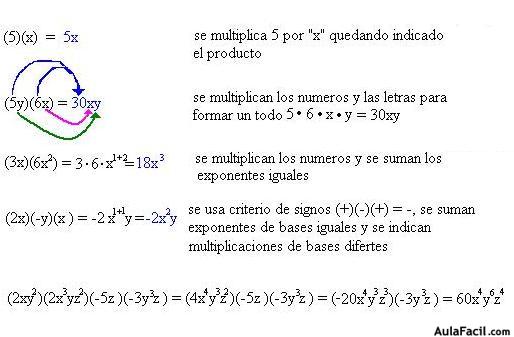 NOTA:Antes de entrar a multiplicar MONOMIO POR MONOMIO, es necesario que aprendamos como multiplicar un numero cualquiera por una expresión algebraica.Ejemplos:3(2x)= 6x5(x+y)= 5x+5y7(a+b+c)= 7a+5b+5c8(2m+5n-6x+2y)= 16m+40n-48n+16yEJERCICIO:Realiza las siguientes multiplicaciones:3(4m+5n+2x)=9(a+b+x)=1/3(x+3y+9z)=-4(m+n-k-3t)=7(-2x+3y-4z+2)=6(a+b+c-x)5(xy)=3(2x+6y-z)=4(3m-3n+9x)-10(2x+3y-4z-1)=MULTIPLICACIÓN DE MONOMIO1. Realiza las siguientes operaciones:2. Resuelve las siguientes operaciones: